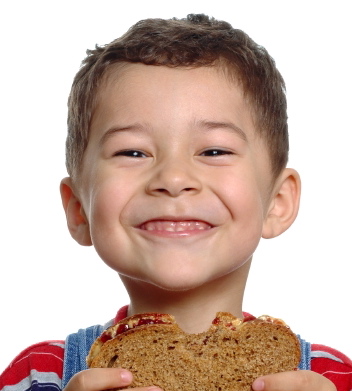 Client Name:  Smith, JohnDOB: 3-28-2007Date of Assessment:  3-29-2013Date Client History Completed: 3-28-2013Age When Client History Completed: 6 years 0 months 0 days Examiner:  James McCray, Psy.D.Reason for ReferralMrs. Smith requested a psychological evaluation to clarify whether her son has any type of Pervasive Developmental Disorder (PDD) or any other type of learning/psychological disorder.  Two of her other children have been identified as having a PDD, and this evaluation was recommended by John’s pediatrician and schoolteacher. Brief Summary of Findings (Please read full report for details.)Intellectual findings: Average nonverbal IQPsychological diagnosis: Autistic Other issues: Sensory issuesSome of the psychological disorders seriously considered and ruled out: Social delays explained by language delays aloneRecommendations: Share report with IEP team, consider autism intervention services, continues speech and occupational therapy as appropriate and reassess current diagnosis as warrantedProceduresReview of Prior RecordsCollection and Review of Relevant HistoryBehavioral Observation/Mental Status ExamClinical Interview with John and Mrs. SmithSchool observation of JohnWechsler Preschool and Primary Scale of Intelligence-Third Edition (WPPSI-III)Adaptive Behavior Assessment System-Second Edition (ABAS-II) Childhood Autism Rating Scale-2 (CARS-2)Autism Diagnostic Observation Schedule-2 (ADOS-2)Review of DSM-IV-TR Criteria for Autism and A-2sperger’sPrior Assessments(The following summaries are based on reports provided by the family and/or regional center.  There may be other assessments of John that this examiner is unaware of, were not provided, or that were not summarized for this report as the examiner felt they were not fully relevant.  Also, the examiner is providing only a summary of the following assessments, and the reader is encouraged to review the actual reports for more details.)Sydney Friedman, M.S., School Psychologist, completed a Multidisciplinary Team Report on 7-29-10, when John was 3 years-4 months old.  During the assessment, he was reported to be “very impulsive” and “sometimes needed extra time to respond to requests.”  John was administered the Differential Abilities Scales (DAS), on which he received a Nonverbal score of 95.  On the McCarthy Scales of Children’s Abilities, he received a Motor Scale of 86.  On the Social/Emotional test, John received a Social score of 52 and a Problem Behavior score of 50, suggesting he had significant difficulties with self-control.  The examiner suggested he qualify for special education services due to his language delays.A Speech and Language Report was completed on 3-16-12, when John was 4 years-11 months old.  On the Preschool Language Scale-3 (PLS-3), he received an Auditory Comprehension score of 109 and an Expressive Communication score of 64.  He was reported to have made tremendous improvement in his overall language development, and the examiner concluded John is an “entertaining young man who qualifies for speech or language services at this time.”  Behavioral Observations During EvaluationAt the beginning of the evaluation, the examiner let Mrs. Smith know he would be asking questions about John’s history and behaviors as well as openly discussing the examiner’s clinical impressions.  She was asked to let the examiner know, in advance or during the interview, if he asked a question or was discussing a topic she did not want John to overhear.  At no point did she indicate she was uncomfortable with the discussion or that she did not want to discuss an issue in front of John.   Social interactions: John was a very handsome boy who appeared her age.  No dysmorphic features were noticeable, although a large mole was evident above his left eyebrow.  He had good hygiene and grooming.  He appeared very focused on toy cats for the first half hour of the 3-½ hour evaluation.  During this time, he focused exclusively on the toy cats and engaged in lots of physical play.  The examiner attempted to engage John in a conversation about his actual pets, but without success.  In fact, the examiner tried on multiple occasions to engage him in a conversation about several different topics, but John would only answer direct questions and only ask functional questions of the examiner.  He often enjoyed creating movie scenarios, such as referring to a certain section of the office as “Pride Rock” (from the movie Lion King), and called each of the cats a different character.  While this behavior seemed relatively typical for a six-year-old boy, the extent to which he perseverated on this topic and dictated how others should act or respond was unusual.  At other times, when asked whether what he was describing was a real event or a movie scene, he often insisted it was real when it clearly was not.  This reportedly is a frequent issue for John.  No self-stimulatory behaviors were observed during the evaluation.  The examiner attempted to engage him in direct play, but there was a significant lack of reciprocity in his social interactions. Verbal interactions: John could express his thoughts and wants in simple sentences with mild articulation difficulties.  However, he struggled with spontaneously responding to questions, and it seemed to take him a while to process some questions asked by others and formulate a response.  The examiner heard him repeat a few of the examiner’s questions or phrases in a rote manner, but more often, he was quoting lines from movies.  John tended to speak in a somewhat demanding tone; such as when wanting something, he would say, “Turn this on,” in a strong voice, without spontaneously saying “please” or “thank you.”  However, when prompted by Mrs. Smith, he would then use better manners.  Mrs. Smith was very consistent in encouraging him to use better manners, and John’s style of communicating appeared due to a lack of awareness of other people’s responses or emotions rather than how a child might behave who is used to getting their way. He demonstrated little desire or ability to engage in a conversation.Testing interactions: It was extremely difficult to engage John in intellectual testing.  This appeared due in part to functional language delays, but even more so because of his lack of desire to perform for or please others.  He often became sidetracked in his own thoughts or interests.  For part of the testing, he appeared very socially aloof and had an extremely flat affect.  Attempts at humor and tickling resulted in little response from John.  Later on, he became much more animated, which made testing more difficult as he became more focused on his specific toys rather than completing the testing.  During the Matrix Reasoning subtest, he created a very ritualistic routine of making an exaggerated face showing that he was thinking very hard, then a very surprised, excited look before pointing to the correct answer.  He did exactly the same set of reactions a dozen times and did not direct these expressions towards the examiner, and the examiner’s response to what he was doing made little difference.  At another time, he only wanted to give silly answers, which, again, is somewhat age-appropriate; yet, his inability to become refocused despite frequent attempts from the examiner was unusual.  For example, when asked what has wheels, he would laugh and say “a banana,” and then looked around the room and found another item when the question was repeated.  During the ADOS-2, a play based assessment for autism, he appeared uncomfortable engaging in imaginary play independently or with the examiner.  He could only demonstrate a routine task when asked for each specific step.  John could identify items within a picture but greatly struggled with telling a story based on pictures within a book.  John did not seem to want to engage the examiner in a conversation, or talk about his emotions and relationships with others.  This appeared largely due to John’s lack of awareness of typical social interactions rather than a reluctance to address personal issues with Dr. McCray.  John could not identify any friends, why people would want to marry one another and said he did not feel lonely.  Behavioral Observations at SchoolWith the family’s permission, the examiner observed John at school for approximately one hour.  The examiner discussed the best time for this to be conducted and chose a time period that included classroom time when the teacher was giving a lesson, a group activity time within the classroom, and part of his recess. While many of the other children in the classroom appeared interested in the examiner and were mildly distracted by his presence, John showed little interest in the examiner.  Instead, he appeared content with making drawings on his paper while the teacher was talking.  He followed her directions well but did need a few extra reminders to focus.  John’s social struggles became much more evident during the group activity time.  The teacher told the children to find a partner for the next activity.  While most children were excited about this and quickly tried to find their friends, John seemed to wander aimlessly about the classroom.  He did not appear nervous or shy about approaching others as much as he did not have a strong interest in interacting with peers.  The teacher eventually realized John did not have a partner and helped him find another child to work with.  John had difficulty engaging in cooperative tasks with his partner, which was clearly frustrating to the other child.  John often chose to complete parts of a task without first consulting the other child and was never seen sharing pride in his accomplishments with his partner or the teacher.  John excitedly ran out of the classroom when the recess bell rang.  He quickly found a basketball and enjoyed throwing it at a hoop, but did not try to engage others in basketball.  In fact, when another child approached John to try to join him, John turned his back to him and walked away.  John was fairly active during recess and often ran about, like many of the other children, but, unlike his peers, he did not try to engage others.  The examiner talked to one of the recess monitors, who said this was fairly typical behavior for John.  Mrs. Smith later said she had heard the same from teachers and that he often chose to play by himself when she took him to social areas like Chuck-E-Cheese. Test ResultsIt is important to realize that test scores may be interpreted in a number of different ways and that the validity (accuracy) of the results is often dependent upon the person’s age and the effort he placed into testing.  For example, the validity of IQ tests on a 2-year-old is limited, whereas on a 9-year-old it is much more accurate.  Various measures interpret their scores in different manners, which can be confusing to the reader.  For example, the Wechsler classification system (one of the most popular systems) considers mental retardation to be an IQ below 70, a borderline IQ to be between 70 and 79, a low-average IQ to be between 80 and 89, and an average IQ to be between 90 and 109.  However, the DSM-IV-TR, which is used when providing a clinical (official) diagnosis, considers mental retardation to be an IQ below 71 and a borderline IQ to be between 71 and 84.  Thus, there is often debate as to whether an IQ between 80 and 84 is considered to be in the low-average or borderline range.  Dr. McCray generally follows the DSM-IV-TR definition, as this is what all other diagnoses are based on.  However, interpretation will depend upon the apparent validity of scores and professional clinical judgment.General intellectual testing description: John was administered the Wechsler Preschool and Primary Scale of Intelligence-Third Edition (WPPSI-III), which is a series of tests to evaluate intellectual abilities.  It consists of two scales:  the verbal scale and the performance scale.  Each of these scales has several subtests.  With the verbal scale, the examiner gives questions orally and the examinee gives a spoken response.  The performance scale includes tasks such as puzzles and design imitation with blocks.  While this test is a good predictor of future learning and academic success, it cannot determine motivation, curiosity, creative talent, work habits, study skills, or achievement in academic subjects. IQ testing results: John received a Full Scale IQ score of 82, which represents a low-average IQ.  However, this total score does not fully or accurately reflect his relative strengths and weaknesses, and thus is not a particularly good way to summarize his overall intelligence.  John received a Performance IQ of 90, which represents an average nonverbal intelligence.  The examiner suspects his scores may have been a little higher if he had tried harder on certain subtests and had not been so easily distracted.  His Verbal IQ was generally in the borderline range, which represents a relative weakness in his language development, especially his expressive language.  Subtest scores within each composite were relatively similar.  Scores and their descriptions are as follows:Wechsler Preschool and Primary Scale of Intelligence-Third Edition (WPPSI-III)Adaptive skills measure: Mrs. Smith was asked to complete the ABAS-II questionnaire, which addressed John’s adaptive behaviors and independent living skills.  The examiner reviewed Mrs. Smith’s responses and found them to be consistent with prior reports and the his experience of John during the evaluation.  The focus of this instrument is on the functions an individual actually performs without the assistance of others.  John’s General Adaptive Composite (GAC) score was 62, which represents very delayed skills and is most likely due to him having autism.  Scores are as follows: Adaptive Behavior Assessment System-Second Edition (ABAS-II)Autism screening measure: The examiner completed the Childhood Autism Rating Scale-2 (CARS-2), which is a 15-item behavioral rating scale.  It is designed as a screening tool to identify children with autism and help identify possible signs of autism (or autism spectrum disorder).  The CARS-2 ratings are comprised of behavioral observations, parental reports, and a review of relevant records.  Scores are as follows:Childhood Autism Rating Scale-2 (CARS-2)Standardized Autism measure: John was administered the Autism Diagnostic Observation Scale-2 (ADOS-2), which is a standardized, semi-structured, observation assessment tool that allows the examiner to observe and gather information regarding an individual’s social behavior and communication in a variety of different social communicative situations.  Module 3 was utilized based on John’s age and language abilities.  John’s total score exceeded the autism cutoff point, suggesting a diagnosis of autistic disorder.  His Level of Autism score was 9, suggesting he has a high level of autism compared to other children with this disorder.  Results are as follows:Social Affect:  John was unable to provide an account of a routine or non-routine event unless asked specific questions.  He would answer direct questions asked by the examiner but there was little sense of reciprocal conversation.  John had some spontaneous and descriptive gestures, but less than would be expected for his age. He used poorly modulated eye contact to initiate, terminate, or regulate social interactions.  John directed some facial expressions towards others, but less than would be expected for his age.  He showed little pleasure during interactions unless focusing on a topic of interest to him.  The overall quality f his social interactions and responses were mildly unusual.  Most of John’s communication was in response to direct questions and his overall interactions were one-sided and mildly awkward. Restricted and Repetitive Behaviors: John’s use of words tended to be overlay repetitive.   He demonstrated some signs of sensory issues, such as not wanting to touch certain soft toys within the examiner’s office.  He was briefly observed flapping his hands when excited and walking on his tip-toes.  John focused on cats regularly to the point of them interfering with his ability to socially engage others.   Autism Diagnostic Observation Scale-2 (ADOS-2)-Module 3Listed below are the Diagnostic and Statistical Manual of Mental Disorders-Fourth Edition-Text Revision (DSM-IV-TR) criteria for autism and Asperger’s.  To be diagnosed with autism, a person must clearly meet at least six criteria, with a minimum of two criteria from section 1 and at least one criterion from sections 2 and 3.  To be diagnosed with Asperger’s, a person must meet at least two criteria from section 1 and one criterion from section 3, but have no clinically significant delay in cognitive development or language.  The examiner defines meeting criteria as falling in the “significant” range.  Results follow:ImpressionsSummary of client history: John is a six-year-old boy living with his parents.  He was born full term by emergency cesarean section after fetal distress was detected.  However, there were no significant post-natal issues and he did not require specialized medical care after his birth.  John’s overall health is good, with the exception of mild allergies and asthma.  He has passed a hearing test at 4 years of age and vision testing indicates he has a mild astigmatism that does not yet require corrective lenses.  John completed his physical developmental milestones in a relatively normal time frame and currently has adequate motor skills.  He said his first words in a normal time frame, but his overall language skills were slow to develop, and he currently has a relative weakness in his expressive language skills.  John demonstrates some mild-to-moderate signs of a sensory processing disorder as he is overly upset by sudden noises, often smells objects, dislikes certain food textures, and dislikes touching “gooey” textures.  He also likes especially deep or strong proprioceptive input, which may explain part of his higher activity level.  John has qualified for speech therapy services since approximately four years of age under the category of a speech of language impairment and has received individualized speech therapy since that time.  He typically is not self-injurious, nor is he aggressive towards others, but he does throw multiple tantrums a day.  John has never previously undergone an evaluation for a Pervasive Developmental Disorder (PDD), such as autism.Summary of intellectual and adaptive testing (Axis II issues): John was administered the WPPSI-III for the current assessment to help determine his overall cognitive level of functioning.  He demonstrated an average nonverbal IQ, as seen by his performance IQ score of 90.  (Scores of 85 to 115 are generally considered to fall within the average range.)  John’s verbal score of 75 indicates a relative weakness in his language skills as this score falls within the borderline range.  It is important to realize this test focuses primarily on a child’s expressive language skills, which prior tests indicate are more of a weakness for John than his receptive language skills.  He did not have the attention span to complete any of the processing speed subtests, and thus they were not administered.  Given the disparity between John’s verbal and nonverbal IQ scores, his full-scale IQ is not a good means to summarize his overall intelligence.  While a significant difference in a person’s verbal and nonverbal IQ will sometimes lead to a diagnosis of a learning disability or language disorder, Dr. McCray believes these score variations may better be explained by a PDD, such as autism.  John’s adaptive skills, as reported by Mrs. Smith on the ABAS-II, were significantly delayed in most areas, which this examiner also suspects is due to John having autism.  Summary of PDD issues or other psychological issues (Axis I issues): John demonstrates many clear signs of having autism, which is a type of Pervasive Developmental Disorder (PDD).  Specially, a person with autism has difficulties in three major areas: their social skills, language skills, and stereotyped/repetitive behaviors or interests.  In John’s case, his social difficulties are evidenced by his minimal social eye contact and inappropriate sharing of facial expressions, limited interest in peer interactions, and lack of sharing his interests or achievements with others.  These difficulties do not appear due to just his language delays or shy personality, because even when comfortable or engaging in nonverbal play, he chooses to be on his own rather than engage others.  John’s language development is also more typical of a child with autism compared to a child who has strictly language delays, as he uses few gestures to compensate for his delays.  Additionally, John does not engage in conversations appropriate to his language level, he engages in some repeating of others for no apparent reason (echolalia), and he has limited make-believe or social imitative play.  John’s tendency to become overly focused on certain topics and engages in self-stimulatory behaviors (such as hand-flapping and lining up of toys) is also very typical of a child with autism.  More specifically, when reviewing these behaviors in light of the DSM-IV-TR, John meets 8 out of 12 criteria for autism, when only 6 are required for a diagnosis of autism.  Quantitative measures appear to support this diagnosis, as seen by John’s scores on the ADOS-2 and CARS-2.  It is important to realize that approximately 70% of children with autism cognitively function in the mental retardation range.  However, John appears to have at least an average nonverbal intelligence, which, in combination with his relative strengths on the autism spectrum, causes this examiner to consider him as “high functioning.”  (The term “high functioning” is not an official DSM term; therefore, its definition will vary among professionals.)Parent Discussion: The examiner discussed the testing results and his clinical impressions with Mrs. Smith.  While she was not particularly surprised by the diagnosis, it was clearly hard to hear.  The Smiths appear to have provided a very loving environment for John and have done their best to provide appropriate therapies for him from a young age.  It is typical for a parent to question whether they could have done anything to cause the disorder, and the examiner believes it is very important Mr. and Mrs. Smith realize there is nothing they have done to cause this disorder.  In fact, during the evaluation, Mrs. Smith showed excellent parenting skills and great patience, which have undoubtedly helped John progress as well as he has.DiagnosisAxis I:	299.00	Autistic Disorder (high functioning)Axis II:	V71.09	No Diagnosis (average nonverbal IQ)Axis III:	Mild Astigmatism	Hypoglycemia	Sensory Processing DisorderRecommendationsAutism intervention: Given John’s diagnosis, he would benefit from an evaluation for enrollment in a program for children with a pervasive developmental disorder.  Such programs typically emphasize social skills training, speech therapy, and structured behavioral interventions.  The exact type and nature of this therapy are best determined by the experts who provide this service.  Also, while studies may suggest an “ideal” or “optimal” level, the examiner encourages therapists and family members to base their decisions about the extent of any particular therapy on how John responds to that therapy.  Given his average-or-higher intelligence, it is important his placement is carefully considered to ensure it is the least restrictive environment.IEP: Given John’s current diagnosis, the family may want to request a new IEP to determine whether he may better qualify under a different special education category, such as “Autistic-Like.”Occupational therapy: Continued occupational therapy is encouraged given reports of his sensory issues.Speech therapy: Continued speech therapy is also encouraged given his relative weakness in his expressive language skills.  Awareness of his/her disorder: John appears quite content with his current social interactions and has limited awareness of how he differs from his peers.  It is not uncommon for children with an average IQ and autism to eventually realize they are different from others, which leads to significant frustration and sometimes depression.  Therefore, the examiner encourages the family to be open with John about his differences and help him find skills or hobbies that he is proud of and can help maintain his self-confidence.Reevaluation: John’s progress should be carefully monitored by his parents and care providers (i.e., teachers, pediatrician, etc.) to determine whether further testing is warranted in the future.  For example, should John show marked improvement in skills or a lack of appropriate development/progress, then a reevaluation of his diagnosis may be warranted.  In addition, intellectual testing results tend to become more accurate as a child ages, as does a child’s diagnostic presentation.Other resources: The Smiths may benefit from becoming involved with organizations that focus on children with special needs, such as WarmLine (www.warmlinefrc.org or 916-922-9276).  Such organizations can provide parents with support groups, behavior management techniques, education about autism, and other valuable resources that may support a family with a child who has autism.Record tracking: The Smiths are encouraged to create a system for tracking the numerous reports and paperwork that will most likely accumulate throughout John’s life.  Bringing these reports to their various meetings will help ensure goals are more reliably tracked and information is provided in the most expedient manner.  The examiner has found the best system includes purchasing a 2-inch-thick three-ring binder with at least five divider tabs.  Each tab should represent different types of meetings/evaluations such as IEPs, psychological evaluations, speech/language evaluations, occupational therapy evaluations, etc.  The Smiths should obtain a copy of each assessment and place it chronologically within its appropriate section.  It is important they keep a permanent copy for their records.  The examiner also encourages them to put in writing any requests to the agencies from which they are seeking/receiving services.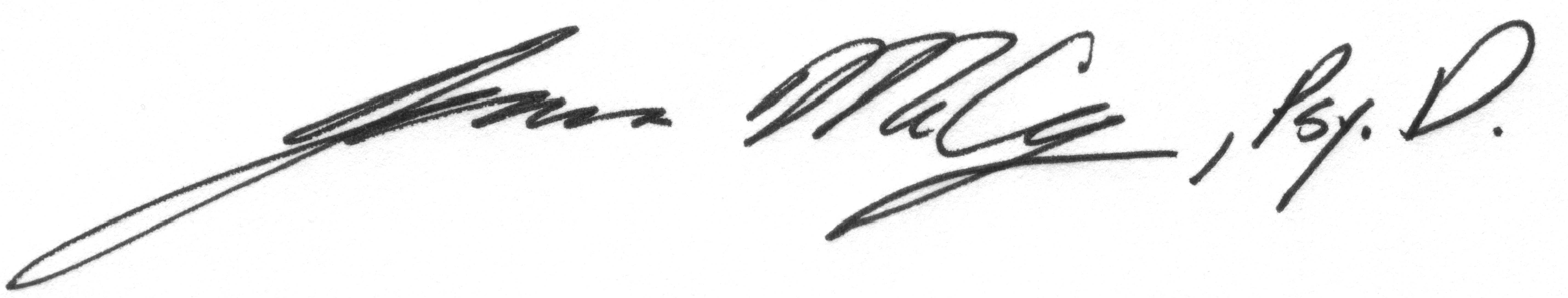 James McCray, Psy.D.Licensed PsychologistPSY 17068Background Information:Background Information:History form completed byMrs. Sarah Smith, mother of John.Persons attending the current assessmentMrs. Sarah Smith.Parents and living situationJohn and both parents live together full time.    Biological father: Mr. Jim Smith, 33 years old.    Biological mother: Mrs. Sarah Smith, 31 years old.Languages spoken within the homeEnglish.Moves within John's lifetimeJohn's family has moved twice in his life, with the most recent move occurring when he was 4 years old, which he adjusted to with great difficulty.Birth:Maternal age at birth25 years old.Prenatal careJohn's mother began receiving prenatal care within the second trimester.Exposure to illicit or toxic substances while pregnantMrs. Smith reported "I might have had a beer and sushi before I realized I was pregnant, but neither in excess."Difficulties with pregnancyNone reported by Mrs. Smith.Amniocentesis completedNot completed.Gestation40 weeks (full term).DeliveryMrs. Smith reported that John was born by emergency cesarean section and complications included: "the labor failed to progress and fetal distress was detected and they decided to do a C-section."Birth weight and length7 lb 5 oz and 19 inches long.APGAR scoresUnknown by Mrs. Smith.Significant postnatal issuesNone reported by Mrs. Smith.Medical:Overall healthJohn’s overall health is good although he has mild allergies, asthma, and a mild astigmatism.Significant illnessesMrs. Smith reported, "John has had three episodes of significant vomiting. We didn't know what caused it and took him to the emergency room each time. Doctors gave him fluids through an IV and he recovered quickly."Significant injuriesNone reported by Mrs. Smith.HospitalizationsNone reported by Mrs. Smith.SurgeriesNone reported by Mrs. Smith.Signs of seizuresNone reported by Mrs. Smith.Chronic ear infectionsJohn has never had an ear infection.Allergies to environment, food, or medicationsMrs. Smith reported John is allergic to the following: "whole eggs, but [he] can tolerate products with eggs in it."Asthma difficultiesMrs. Smith indicated John has “mild” asthma and he utilized an "Albuterol inhaler, which he only uses a few times a year."Currently or previously prescribed psychotropic medicationsNone reported by Mrs. Smith.  HearingMrs. Smith reported John's hearing was tested by a specialist when he was 4 years old, which indicated normal auditory functioning, and she does not have concerns about John's hearing at this time.VisionMrs. Smith reported John's vision was tested by a specialist when he was 5 years old, which indicated vision difficulties, including "he was found to have a mild astigmatism, but not to the point of requiring corrective lenses," and she does not have concerns about John's vision at this time.Eating patternsJohn prefers to snack throughout the day rather than eat solid meals.Sleeping patternsMrs. Smith reported John often resists or has difficulties falling asleep, which takes approximately 30 to 45 minutes.  He does not have nightmares or night terrors regularly.  John typically sleeps nine hours per night without waking.  He usually does not take naps.Pica (consuming nonnutritive substances)Mrs. Smith indicated John will sometimes try to eat/swallow inappropriate items, such as "a little bit of play dough sometimes, but not enough to upset his stomach."Diarrhea or constipation issuesNone reported by Mrs. Smith.Advanced medical tests completed in pastNone reported by Mrs. Smith.Other medical issues not addressed aboveNone reported by Mrs. Smith.Development:Infant temperamentMrs. Smith reported John was "great and quiet."Sat up without support4 months of age.Crawled9 months of age.Walked13 months of age.Current motor skillsMrs. Smith does not have concerns about John's motor skills at this time.First functional words12 months of age.Began combining wordsAfter 36 months of age.Current language skillsMrs. Smith reported John has 50 to 100 words in his expressive vocabulary at this time. He typically communicates in two- to three-word phrases.Age toilet trainedAt 4 to 4½ years of age.Periods of significant regressionNone reported by Mrs. Smith.Sensory Processing Issues and Activity Level: Description: Sensory Processing Disorder is a neurological disorder causing difficulties with processing information from the five classic senses (vision, auditory, touch, olfaction, and taste), the sense of movement (vestibular system), and/or the positional sense (proprioception).Sensory Processing Issues and Activity Level: Description: Sensory Processing Disorder is a neurological disorder causing difficulties with processing information from the five classic senses (vision, auditory, touch, olfaction, and taste), the sense of movement (vestibular system), and/or the positional sense (proprioception).Auditory (sounds) issuesMrs. Smith reported, “He is not bothered by loud noises unless they are sudden.Visual (light) issuesNone reported by Mrs. Smith.Olfactory (smell) issuesMrs. Smith reported John smells items excessively/too often.Oral/Food issuesMrs. Smith indicated John dislikes soft food and mixed textures.Tactile (touch) issuesMrs. Smith reported, "he hates touching gooey textures like Gack."Unusual clothes texture or fit issuesNone reported by Mrs. Smith.Vestibular (movement) issues (e.g., enjoyment of swinging, spinning, slides)None reported by Mrs. SmithProprioceptive (pressure) issuesMrs. Smith reported John likes wedging himself between objects and leaning or pressing heavily on other people or objects.High/low pain toleranceMrs. Smith reported John has an unusually high pain tolerance (he does not feel pain easily).Over- or underactiveMrs. Smith believes John has an unusually high activity level on a regular basis.Focus or attention spanMrs. Smith reported John’s attention span is very short when others are trying to get him to focus, but it is excessively strong on objects of interest to him.Education History:Early intervention services (services before 3 years of age)Mrs. Smith reported John did not receive special services prior to 3 years of age.Day careAccording to Mrs. Smith, John started day care at 3 years of age, attending three days a week for an average of four hours per day.  John stopped attending day care at 4 years of age.Services/programs between 3 and 5 years of ageAccording to Mrs. Smith, John started preschool at 4 years of age, attending four days a week for an average of 4 hours per day at Eric Jones Elementary.  John stopped attending preschool when he was 5 years of age.KindergartenJohn began attending kindergarten at Eric Jones Elementary at 5 years of age.Current grade & schoolAccording to Mrs. Smith, John currently attends first grade at Eric Jones Elementary in a mainstream/regular classroom full time.  Special education servicesMrs. Smith indicated John first qualified for special education services at 4 years of age under the primary category of Speech or Language Impaired (SLI).Behavioral difficultiesMrs. Smith reported, "he sometimes gets into trouble for not listening or following directions."Speech therapyMrs. Smith reported John has attended this service since approximately 4 years of age which occurs four times a month for 50 minutes per session.Occupational therapyMrs. Smith reported John attended this service from approximately 4 years of age until 5 years of age, four times a month for 50 minutes per session.Physical therapyJohn has never been evaluated for physical therapy, according to Mrs. Smith.Autism Intervention ServicesNone reported by Mrs. Smith.Developmental therapyJohn has never been evaluated for developmental therapy, according to Mrs. Smith.Other therapy programsNone reported by Mrs. Smith.Extracurricular activitiesMrs. Smith reported John "attended karate from 4 to 5 years of age. He has attended swimming classes every summer since 18 months of age."Behavioral & Psychological Issues:Behavioral & Psychological Issues:Visual or auditory hallucinationsMrs. Smith does not believe John has hallucinations.Psychiatric hospitalizationsNone reported by Mrs. Smith.Suicidal/homicidal ideationNone reported by Mrs. Smith.History of abuse or traumaNone reported by Mrs. Smith.Family history of learning and/or psychological disorders within the last two generationsMrs. Smith reported the following issues in relation to John:     Depression: maternal grandmother    Anxiety: maternal grandmother    Other disorders/issues: Mrs. Smith indicated she "was adopted and thus little is know about her family history."Attempts to hurt himselfNo significant issues reported.  Attempts to hurt othersNo significant issues reported.  Behavioral difficulties (e.g., tantrums)John typically tantrums four times a day, during which he will "throws himself on the ground, yell and kick things," which typically occurs when "not getting what he wants."Mental health servicesNever received, according to Mrs. Smith.Signs of depressionNone reported by Mrs. Smith.Signs of anxietyNone reported by Mrs. Smith.PDD: This evaluation was requested by ACRC in part to determine whether John might have a pervasive developmental disorder (PDD), such as autism or Asperger’s.  To receive a diagnosis of autism, a person must have (1) significant qualitative impairment in social interactions, (2) significant qualitative impairment in communication, and (3) engage in restricted repetitive and stereotyped patterns of behavior, interests, and activities.  To receive a diagnosis of Asperger’s, a person must have delays in areas (1) and (3), but not area (2), and must have at least an average intelligence.PDD: This evaluation was requested by ACRC in part to determine whether John might have a pervasive developmental disorder (PDD), such as autism or Asperger’s.  To receive a diagnosis of autism, a person must have (1) significant qualitative impairment in social interactions, (2) significant qualitative impairment in communication, and (3) engage in restricted repetitive and stereotyped patterns of behavior, interests, and activities.  To receive a diagnosis of Asperger’s, a person must have delays in areas (1) and (3), but not area (2), and must have at least an average intelligence.Current and prior diagnosis by other professionalsMrs. Smith reported John has never previously been evaluated for, or diagnosed with, a psychological disorder.What led to the current assessmentMrs. Smith reported, "John doesn't seem to want to play with other children and he has significant language delays."Family's impressionsMrs. Smith reportedly is unclear about John's diagnosis and was primarily concerned with finding appropriate therapies to address his current struggles.ScoreCompositesAttribute Measured75VerbalLanguage expression, comprehension, and listening90PerformanceNonverbal problem-solving, perceptual organization, and visual-motor proficiency--Processing SpeedVisual-motor quickness, concentration, and persistence82Full ScaleCombined composite scoresVerbal SubtestsVerbal SubtestsVerbal SubtestsScoreSubtestAttribute Measured5InformationFactual knowledge, long-term memory and recall6VocabularyAbstract reasoning, verbal categories, and concepts5Word ReasoningVerbal reasoning, word knowledge, and logic skillsPerformance SubtestsPerformance SubtestsPerformance SubtestsScoreSubtestAttribute Measured8Block DesignSpatial analysis and abstract visual problem-solving10Matrix ReasoningVisual information processing and abstract reasoning skills8Object AssemblyVisual analysis and construction of objectsVisual analysis and construction of objectsComposite ScoresStandard ScoreAdaptive LevelGAC62Very LowConceptual65Very LowSocial50Very LowPractical58Very LowConceptual SubtestsStandard ScoreAdaptive LevelCommunication3Very LowFunctional Pre-Academics8AverageSelf-Direction4Very LowSocial Subtests Standard ScoreAdaptive LevelLeisure2Very LowSocial1Very LowPractical Subtest Standard ScoreAdaptive LevelCommunity Use2Very LowHome Living3Very LowHealth & Safety6BorderlineSelf-Care3Very LowMotor9AverageRaw ScoreT-ScoreInterpretation3242Mild-to-moderate symptoms of autism spectrum disorderJohn’sScoreAutismCutoffAutism Spectrum Cutoff Social Affect (SA)5Restricted and Repetitive Behavior (RRB)10Overall Total (SA + RRB)1597Level of Autism Spectrum9 (High)9 (High)9 (High)1. Qualitative impairment in social interaction, as manifested by at least two of the following:1. Qualitative impairment in social interaction, as manifested by at least two of the following:1. Qualitative impairment in social interaction, as manifested by at least two of the following:1. Qualitative impairment in social interaction, as manifested by at least two of the following:Sign-ificantMildNotSign-ificant(a) marked impairment in the use of multiple nonverbal behaviors such as eye-to-eye gaze, facial expression, body postures, and gestures to regulate social interaction.  John only occasionally seeks social eye contact with others, and when he does, it is typically very brief.  He has an expressive face, but often seems to be acting out emotions and does not his expressions towards others on a regular basis.X(a) marked impairment in the use of multiple nonverbal behaviors such as eye-to-eye gaze, facial expression, body postures, and gestures to regulate social interaction.  John only occasionally seeks social eye contact with others, and when he does, it is typically very brief.  He has an expressive face, but often seems to be acting out emotions and does not his expressions towards others on a regular basis.X(b) failure to develop peer relationships appropriate to developmental level.  John often plays by himself on the playground.  When playing with others, he wants people to do things his way and has difficulty with cooperative play.  He has never developed a special friendship with another child and appears content with his limited friendships.  When at home, he also appears content to play on his own and typically only seeks out adults when he needs help with something rather than just for social engagement.X(c) lack of spontaneous seeking to share enjoyment, interests, or achievements with other people.  John will only sometimes share his interests and achievements with others, but not on a frequent basis and much less often than would be expected for his age.  More often, he is pointing out an object of interest because he wants an adult to buy it for him, which is not a social sharing of his interest. X(d) lack of social or emotional reciprocity.  John will sometimes spontaneously hug or kiss his parents, but most of the time they have to encourage this to occur.  He does not consistently show a positive reaction to praise from others.  John will be curious and ask many questions when seeing someone is upset, but the extent of his empathy is questionable.  2. Qualitative impairments in communication as manifested by at least one of the following:2. Qualitative impairments in communication as manifested by at least one of the following:2. Qualitative impairments in communication as manifested by at least one of the following:2. Qualitative impairments in communication as manifested by at least one of the following:Sign-ificantMildNotSign-ificant(a) delay in, or total lack of, the development of spoken language (not accompanied by an attempt to compensate through alternative modes of communication such as gesture or mime).  John’s receptive language skills are adequate, but his expressive language skills are a significant relative weakness.  While he can express his wants and needs verbally, he uses few nonverbal gestures to compensate for his language delays.  The family said he did not point to objects with an index finger until approximately 4 years old, and even now does this only infrequently.  X(a) delay in, or total lack of, the development of spoken language (not accompanied by an attempt to compensate through alternative modes of communication such as gesture or mime).  John’s receptive language skills are adequate, but his expressive language skills are a significant relative weakness.  While he can express his wants and needs verbally, he uses few nonverbal gestures to compensate for his language delays.  The family said he did not point to objects with an index finger until approximately 4 years old, and even now does this only infrequently.  X(b) in individuals with adequate speech, marked impairment in the ability to initiate or sustain a conversation with others.  John is unable to carry on a social conversation at a level appropriate for his language development.  He will sometimes go into monologues about his interests rather than engage in truly reciprocal conversations.  Questions he asks of others are typically fact based, rather than used to socially engage others.X(c) stereotyped and repetitive use of language or idiosyncratic language.  John used to engage in lots of immediate echolalia (repeating of words), but does so to a lesser extent now.  Currently, he often quotes lines from movies, which are only sometimes relevant to the situation.  (This is known as idiosyncratic language.)X(d) lack of varied, spontaneous, make-believe play or social imitative play appropriate to developmental level.  Most of John’s make-believe play involves re-creating scenes from movies, but he has little unique creative play.  He has very little social imitative play.  More often, he will copy another person because he is interested in their activity rather than attempting to socially engage the other person.   3. Restricted repetitive and stereotyped patterns of behavior, interests, and activities, as manifested by at least one of the following:3. Restricted repetitive and stereotyped patterns of behavior, interests, and activities, as manifested by at least one of the following:3. Restricted repetitive and stereotyped patterns of behavior, interests, and activities, as manifested by at least one of the following:3. Restricted repetitive and stereotyped patterns of behavior, interests, and activities, as manifested by at least one of the following:Sign-ificantMildNotSign-ificant(a) encompassing preoccupation with one or more stereotyped and restricted patterns of interest that is abnormal either in intensity or focus.  John becomes intensely focused on certain topics.  For example, after watching a movie, he will sometimes perseverate on a certain character by constantly pretending to be that character and will try to get others to be the other characters.  When the examiner observed John, he was obsessed with pretending to be like an animal from a popular television show. X(a) encompassing preoccupation with one or more stereotyped and restricted patterns of interest that is abnormal either in intensity or focus.  John becomes intensely focused on certain topics.  For example, after watching a movie, he will sometimes perseverate on a certain character by constantly pretending to be that character and will try to get others to be the other characters.  When the examiner observed John, he was obsessed with pretending to be like an animal from a popular television show. X(b) apparently inflexible adherence to specific, nonfunctional routines or rituals.  John is hesitant of new situations, such as going to Disneyland, whereas most children would have been excited.  He has difficulty with changes, but no specific nonfunctional routines. X(c) stereotyped and repetitive mannerisms.  John flaps his hands when excited.  He likes to walk on his tiptoes, which he does throughout the day.  If not re-creating movie scenes with his toys, he will line them up in a very specific manner and becomes upset if another person disturbs the line.  He will sometimes stare at the wheels of a toy car.   X(d) persistent preoccupation with parts of objects.  John typically focuses on an entire toy or object rather than just a small part of one, except for wheels of a toy car, which was addressed in the criterion above. 